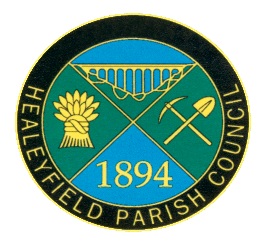 THE MINUTES OF THE ORDINARY MEETING OFTHE HEALEYFIELD PARISH COUNCILHELD ONLINE THURSDAY 22 OCTOBER 2020Present:Councillor A. Pearson (Chair) Councillors J. Robson, A. Wallace, D. Dixon, A. Hird, K. SpencerCouncillor O. JohnsonL. Standish (Clerk and Responsible Financial Officer)Apologies for AbsenceNoneDeclarations of InterestNonePublic Participation – Via online request onlyNoneConfirm Minutes Ordinary Meeting held on 24 September 2020RESOLVED that the minutes of the Ordinary Meeting held on 24 September 2020 were accepted as a true and correct record.Chairman’s ReportNo other items to be reported other than listed agenda items to be discussed.County Councillor ReportCounty councillors to arrange a site visit with regards to the parking issuesA68 road surface is being looked in to by county councillors, clerk to forward a request to re-use the removed materials to resurface/fill in pot holes in the car park and the paths that lead to the parish woods, Cllr Pearson to forward a plan of where the materials need to be deliveredThere is access on Durham County Councils website of the full council meeting broadcast for the next 6 monthsCorrespondenceJourney Enterprise would like details of the sub section in the Local Government Act 1972 with regards to advertising with a parish council.  Cllr Pearson to obtain information and forward to the clerk.Martin Jackson responded to Remembrance Sunday and advised the rule of 6 as per COVID Regulations, to be discussed in item 17Cllr Pearson’s agent has submitted a planning application on his behalfYoung Carer’s Neighbourhood Charter are looking for people to do free training RECEIVEDFinance1) Accounts for PaymentRB Tree & Landscapes completed the 2nd grass cut £594.00, clerk purchased stamps £36.48, 4 hours overtime was claimed by the clerk for 2 sets of 2 hours CDALC training AGREED.  Payments have not yet been received in the post.2) Account balances summary updateLloyds Bank balance at 5 October was £29,204.26, less unpaid cheques of £1,123.24 gives the parish council a balance of £28,081.02 AGREED 3) Lloyds Bank MandatesThe previous clerk obtained an online bank statement and had one received in the post to his home address.  Cllr Robson has scanned and forwarded the mandates to the bank who have acknowledged their receipt and is awaiting a further update.  The details have not been updated as yet.Clerk’s ReportA full register of electors 2020 has been requested from Durham County CouncilEmerald Architect plans have been forwarded to Design & PrintThe road closures have been cancelledThe winter newsletter has been uploaded to the website and The Together Hub detailsSuppliers have been contacted with regards to quotes for the winter planting, discussed in item 16An updated has been requested regarding the fossil plaque from the supplierThe supplier was contacted with regards to an update on repairs to the benches and 2nd strimming date. Clerk to email contractor again and copy in the owner, pieces of timber to be returned if the work is not going to be completedPlanning should be approved this week with regards to the viaduct sign Durham County Council were contacted with regards to the parking issues. No issues were observed at the time of their visit (October 2019), clerk previously forwarded photographs highlighting the issues.  Clerk to re-send photographs and advise problems are at Moorland Crescent and Consett Road 4-5 vehicle owners work at The Lilac’s at Consett Road.  Cllr Considine is working on this and arrange a site visit; Cllr Pearson is happy to attend a visit (preferably within the next 2 weeks)Cllr Considine was contacted with regards to the waste road surfacing, who contacted the relevant department but has had no reply as yet.Planning Application12/10/20    DM/20/02793/FPA   An erection of first floor extension above an existing garage.The parish council made no comment on this application.Parish Paths and Woods ReviewCllr’s A Hird, A Wallace and A Pearson have identified potential remedies and are working on documentation to be forwarded to the Public Rights of Way Team with a view to:them undertaking the work out of their own budgetthem undertaking the work with assistance and an application for the neighbourhood budget from Durham County Councilor if they are with proposal, the parish council look for a suitable contractor to complete the works with an application for the neighbourhood budget from the Durham County CouncilParish Benches ReviewIf there is no update from the current contractor and for the next phase, Cllr A Pearson to forward Cllr A Wallace the measurements of the wood for the replacement of the bench at Rowley Bank. It was RESOLVED to look for an alternative contractor. 3 names of potential contractors were AGREEDSecure Storage ReviewDurham County Council have refused the parish council to rent a garage plot for any other purpose than to store a private vehicle.  Cllr Dixon advised that due to the wet weather and access the container he suggested in our last meeting would be unsuitable. Cllr Robson suggested the land behind the play park, Cllr Pearson advised the land is leased to the village hall.  Cllr A Hird to contact the village hall committee.Drone Footage ReviewPrevious drone footage has not been found.  Cllr Robson to contact Castleside Photography Club, clerk to obtain quotes from other suppliers.  Cllr A Wallace to forward details of what is requiredWaste BinsDog waste bins are not being emptied and require more around the village.  Formal request to be made to have service level agreement to have the bins regularly emptied and request for an additional 3 more binsOld Village Hall car parkTop of Black Path3rd location to be forwarded to clerk & map to be forwarded to email Environment Department(Top of Sandy Path – Horse & Groom)Winter Tubs2 quotes have been received and the contract has been AGREED and awarded to Paul Snowdon, who offered the best value for money and will complete the full service of supplying, planting and watering.  There will be uniformity throughout the planting and all grown from home stock.  RESOLVEDUpcoming Events ReviewRemembrance Sunday, Service and ParadeCllr Pearson contacted Venerable Rob Cooper for clarification and it was AGREED:No paradeOnly those to lay a wreath will be invitedParish Cllr’s to marshal, public to stand in the new cemetery socially distanced an in no more than a group of 6A COVID risk assessment to be carried outNo advertising or publicising as a public act of remembranceA wreath will be laid at 3pm on behalf of the communityMartin Jackson will be invited to represent St Johns Church, and a representative from the Baptist and Methodist, Local Authority (Cllr Johnson gave his apologies)Service to be videoed and placed on a YouTube channel Cllr Robson to arrange videoThe pyramid has been given approval, to be erected 2 November and poppy net installed immediately and removed around 15 November, in preparation for the Christmas lightsChristmas Tree ‘Switch on’Cllr Hird to contact the PAT Testing Company to enquire what exactly failed, why and what can we do to rectify it.  Arrange to have the lights re-tested.  No public gatheringLights will be lit 26 NovemberClerk to contact Doug Oliver the MP’s office to advise that the event has been cancelledA short video of lights being switched on and MP to say a little message for the communityClerk to update websiteNewslettersThe first draught of the autumn newsletter has been issued and will be sent for printing within the next week.  Cllr A Hird will help distribute.Horse & GroomCllr Pearson has spoken with the local MPs office and they are in the process of contacting other interested parties and relay back to the parish council. It was put across that the parish council do have some hesitancies from members to register the property as an asset of community value.  The current land lady would need to clearly evidence the of viability and vitality of the business on the application.  The parish council would not normally lead on registering the building as a building of historic interest but would support.  However, whilst it would be nice to have to the building registered as a building of historic interest if the business closes the building could deteriorate in to a state of disrepair.  There has been no formal planning application submitted but there could have been a pre-application advice, which doesn’t get declared publicly. It was suggested that a freedom of interest request be submitted to the local authority asking if there has been any pre-application has been submitted and what for.Communication to ResidentsIt was AGREED that communication to residents should only be via newsletters, the website and letters and not via the community Facebook page, however links to the parish council website can be used.Public communication to be added to next months’ meeting.Road resurfacingClerk to email Cllr’s Johnson and Considine details of resurfacing the paths discussed in item 6The paths will need excavating prior to resurfacing.Date of the next Ordinary Meeting 26 November 2020 at 7pm via Zoom26. Confidential items       The clerk’s 6-month probationary period was discussed.Conclusion of meeting at 20:56Signed …………………………. Cllr A Pearson Chair of the Council